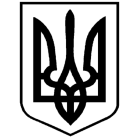 МІНІСТЕРСТВО ОСВІТИ І НАУКИ УКРАЇНИЗАСТАВНІВСЬКИЙ  ЗАКЛАД ЗАГАЛЬНОЇСЕРЕДНЬОЇ ОСВІТИ  І-ІІІ СТУПЕНІВ59400,  м. Заставна, вул. Незалежності, 112 а  zastzosh@uaН А К А З 09 грудня 2022 р.                            м.Заставна                                    № Про заходи безпеки під часпроведення зимових канікул, Новорічних та Різдвяних свят      На виконання Законів України «Про освіту», «Про повну загальну середню освіту», «Положення про організацію роботи з охорони праці та безпеки життєдіяльності учасників освітнього процесу в установах і закладах освіти», затвердженого наказом Міністерства освіти і науки України 26.12.2017 № 1669, зареєстрованим у Міністерстві юстиції України 23.01.2018 за № 100/31552, Порядку розслідування та обліку нещасних випадків невиробничого характеру, затвердженого постановою Кабінету Міністрів України 22.03.2001 № 270 (зі змінами), «Положення про порядок розслідування нещасних випадків, що сталися із здобувачами освіти під час освітнього процесу», затвердженого наказом Міністерства освіти і науки України 16.05.2019 № 659, Правил пожежної безпеки для навчальних закладів та установ системи освіти України, затверджених наказом Міністерства освіти і науки України 15.08.2016 № 974, наказу Департаменту освіти і науки обласної державної адміністрації (обласної військової адміністрації) від 21.11.2022 № 267 «Про заходи безпеки під час проведення зимових канікул, Новорічних та Різдвяних свят», наказу відділу освіти, культури, молоді та спорту Заставнівської міськради від 01.12.2022 р. №149 «Про заходи безпеки під час проведення зимових канікул, Новорічних та Різдвяних свят», з метою організованого проведення зимових канікул, Новорічних та Різдвяних свят, посилення контролю за збереженням життя й здоров’я учнів, попередження надзвичайних ситуацій у закладі освіти під час зимових канікул в умовах воєнного стану, спричиненого військовою агресією російської федераціїНАКАЗУЮ:       1. Вивчити доцільність відзначення Новорічних та Різдвяних свят у закладі освіти, за потреби обмежити проведення святкових заходів за межами класних колективів.        2.У канікулярний період проводити організовані закладом освіти заходи, враховуючи безпекову складову, або із використанням телекомунікаційних засобів, інтерактивної взаємодії учасників освітнього процесу тощо.         3.Призначити  класних керівників  1- 11 кл. відповідальними за збереження життя і здоров'я дітей під час проведення Новорічних і Різдвяних виховних заходів  в освітньому закладі.       4.Заступнику директора закладу з НВР Матейчук М.Г. в термін до 16.12.2022:4.1. Забезпечити необхідний контроль за організацією режиму роботи закладу освіти на період зимових канікул, проведення позапланових інструктажів з черговими, повторних інструктажів з охорони праці з визначеною категорією працівників та виконання чинних нормативних документів з питань запобігання всім видам дитячого травматизму. 4.2. Провести позапланові інструктажі з працівниками, черговими в закладах освіти з питань безпеки життєдіяльності, техногенної безпеки та дій персоналу в разі виникнення надзвичайної ситуації.4.3.Організувати проведення відповідних інструктажів з учасниками освітнього процесу з усіх питань безпеки життєдіяльності.       5. Заступнику директора закладу з ВР Микитей С.В.:5.1.  До 16.12.2022скласти графік проведення  виховних заходів у класах. 5.2. Організувати проведення інструктажів із здобувачами освіти з усіх питань безпеки життєдіяльності.5.3.Слідкувати за дотриманням епідеміологічних вимог при проведенні класних виховних новорічних та різдвяних заходів, не допускати присутності сторонніх осіб.       6.Класним керівникам 1-11 класів провести:6.1. Бесіди та інструктажі з учнями та вихованцями щодо дотримання правил безпечної поведінки на водних об'єктах у зимовий період, з легкозаймистими та токсичними речовинами, вибухонебезпечними предметами і речовинами, дотримання правил пожежної безпеки і безпеки дорожнього руху, поведінки іі умовах низьких температур, попередження випадків переохолодження та обморожень, навчання з надання першої медичної допомоги при переохолодженні тощо. 6.2. Роз’яснювальну роботу з батьками, з використанням технічних засобів зв’язку, розглянувши питання дотримання безпечної поведінки дітей у закладі освіти та у побуті (вдома, на вулиці, у громадських місцях, спеціалізованих установах, приміщеннях, транспорті тощо); відповідальності за виховання та поведінку своїх дітей, збереження їх життя і здоров'я, дотримання режиму дня у робочі і вихідні дні, в позанавчальний час та під час учнівських канікул.       7.Завгоспу школи Жваричу М.М.  7.1. Перевірити наявність первинних засобів пожежогасіння (пісок, вогнегасники, вода тощо), під’їзних шляхів, стан шляхів евакуації, справність засобів зв’язку, систем оповіщення та протипожежного захисту тощо.7.2. Забезпечити економне функціонування систем життєзабезпечення закладів освіти, своєчасне прибирання прилеглої території в умовах сильних морозів, снігопадів, налипання снігу, снігових заметів, хуртовин, ожеледиці і утворенні бурульок на дахах будівель тощо.        8. При виникненні надзвичайних ситуацій у закладі освіти чи на прилеглій до закладу території, про випадки дитячого травматизму з учнями негайно інформувати відділ освіти, культури, молоді та спорту Заставнівської міської ради в телефонному режимі та письмово відповідно до вимог Табеля термінових та строкових донесень Міністерства освіти і науки України з питань цивільного захисту, охорони праці та безпеки життєдіяльності, затвердженого наказом Міністерства освіти і науки України 11.08.2020 № 1037. 9.Наказ розмістити на сайті закладу освіти.      10. Контроль за виконанням даного наказу залишаю за собою.            Директор ЗЗСО:                                           Надія БАЧИНСЬКАЗ наказом ознайомлені:                                          Матейчук М.Г.Гуштик О.І.                                                             Микитей С.В. Ковалик Н.Я.                                                          Жварич М.М.Зубік Н.В                                                                 Лабюк Т.Д.Ткач Т.І.                                                                   Солотвінська Л.І.Михайлюк Л.М.                                                      Семенюк О.В.Спісак С.С.                                                              Колісник А.А.Онищенко Г.Г.                                                        Бойченюк І.С.Козарійчук М.М.                                                    Бабич І.Б.Самборська Г.І.                                                      Орлик М.М.                                        Колесник У.В.                                                        Чіботар Л.В.                                                                Мотовилець О.І.                                                     Швед Т.І                                                     Мігалескул О.В.                                                     Віщук О.І.Довгань Т.В.                                                           Черній С.В.Пазюк І.М.  